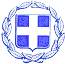 ΕΛΛΗΝΙΚΗ  ΔΗΜΟΚΡΑΤΙΑ                ΝΟΜΟΣ  ΒΟΙΩΤΙΑΣ                                                                                        Λιβαδειά     05 /04/2024           ΔΗΜΟΣ  ΛΕΒΑΔΕΩΝ                                                                                      Αρ. Πρωτ. : 6328ΤΜ. ΥΠΟΣΤΗΡΙΞΗΣ ΠΟΛΙΤΙΚΩΝ ΟΡΓΑΝΩΝΤαχ. Δ/νση : Πλατεία Λάμπρου Κατσώνη Τ.Κ.  32 131  ΛΙΒΑΔΕΙΑ Πληροφορίες :Κασσάρα ΓεωργίαΤηλέφωνο   : 22613 50817EMAIL :gkasara@livadia.gr ΠΡΟΣΚΛΗΣΗ    ΠΡΟΣ: Τα Τακτικά Μέλη της Δημοτικής  Επιτροπής Δήμου Λεβαδέων1.Τουμαρά Βασίλειο2.Αγνιάδη Παναγιώτη3.Καλλιαντάση Χρήστο4.Παπαβασιλείου Αικατερίνη5.Μίχα Δημήτριο6.Ταγκαλέγκα ΙωάννηKOINOΠΟΙΗΣΗ:  Αναπληρωματικά Μέλη της Δημοτικής  Επιτροπής Δήμου Λεβαδέων1. Καφρίτσα Δημήτριο2.Πολυτάρχου Λουκά3.Τζουβάρα Νικόλαο4.Τόλια Δημήτριο5.Δήμου Ιωάννη6.Σαγιάννη  Μιχαήλ     Καλείται  επίσης ο κύριος Αρκουμάνης   Πέτρος  - Δημοτικός  Σύμβουλος  Μειοψηφίας της Δημοτικής Παράταξης ΛΑΪΚΗ ΣΥΣΠΕΙΡΩΣΗ, δυνάμει της 6/2024  Απόφασης του Δημοτικού Συμβουλίου.         Με την παρούσα σας προσκαλούμε σε συνεδρίαση της Δημοτικής Επιτροπής ,  που θα πραγματοποιηθεί  9η   Απριλίου   , ημέρα  Τρίτη   και  ώρα  13.45 στην αίθουσα συνεδριάσεων του Δημοτικού Συμβουλίου  Λεβαδέων στο Παλαιό Δημαρχείο – Πλατεία Εθνικής Αντίστασης σε εφαρμογή των διατάξεων :       α) Των  διατάξεων του άρθρου 75 του Ν. 3852/2010 όπως αυτό αντικαταστάθηκε από το άρθρο 77 του Ν. 4555/2018.β)Των  διατάξεων του  άρθρου 74Α παρ. 1 του Ν. 3852/2010 όπως αυτό τροποποιήθηκε από το άρθρο 9 του Ν. 5056/2023 - Αρμοδιότητες Δημοτικής ΕπιτροπήςΣε περίπτωση απουσίας των τακτικών μελών , παρακαλείσθε να ενημερώσετε εγκαίρως τη γραμματεία της Δημοτικής Επιτροπής στο τηλέφωνο  2261350817  προκειμένου να προσκληθεί αναπληρωματικό μέλος.Τα θέματα της ημερήσιας διάταξης είναι:Τροποποίηση της υπ΄αριθμό 22/2024 Μελέτης με τίτλο : «ΠΡΟΜΗΘΕΙΑ ΓΑΛΑΚΤΟΣ ΕΡΓΑΖΟΜΕΝΩΝ ΤΟΥ ΔΗΜΟΥ ΛΕΒΑΔΕΩΝ για δυο έτη» συνολικού προϋπολογισμού 152.148,00€ άνευ Φ.Π.Α. (171.927,24€ με Φ.Π.Α. 13%) η οποία εγκρίθηκε με την αριθ. 99/2024 απόφαση της Δημοτικής ΕπιτροπήςΕν μέρει τροποποίηση της αριθ. 269/2023 απόφασης της Οικονομικής Επιτροπής : «Συγκρότηση Επιτροπών παρακολούθησης & παραλαβής προμηθειών και παραλαβής  αντικειμένου συμβάσεων παροχής γενικών υπηρεσιών σύμφωνα με τις διατάξεις του Ν. 4412/2016, για το έτος 2024».Κατάρτιση όρων μειοδοτικής δημοπρασίας, φανερής και προφορικής για την μίσθωση ακινήτου προς στέγαση του Α΄ Βρεφικού Σταθμού  Δήμου Λεβαδέων.Εξειδίκευση πίστωσης ποσού 819,00€ για την πραγματοποίηση κολυμβητικής ημερίδας ΄΄ΓΕΡΟΝΤΟΠΟΥΛΕΙΑ 2024΄΄ συνδιοργάνωση με το ΑΚΟΛ.Σύναψη προγραμματικής σύμβασης για το έτος 2024 και έγκριση του σχεδίου της σύμβασης για χρήση «δάνειων» υπηρεσιών του Δήμου Λεβαδέων από την  ΔΕΠΟΔΑΛ Α.Ε. O.T.A. για την οργανωτική υποστήριξη της εταιρείας στη διαχείριση δημοσίων συμβάσεων, μελετών, έργων, υπηρεσιών, προμηθειών που αφορούν στην λειτουργία και διαχείριση του ΧΥΤΑ Λιβαδειάς».Έγκριση διενέργειας ανοικτού ηλεκτρονικού διαγωνισμού και κατάρτιση όρων Διακήρυξης  Σύναψης Δημόσιας Σύμβασης του έργου: «Εργασίες ανακαίνισης των ΚΕΠ για το έργο  ‘’Εκσυγχρονισμός των ΚΕΠ’’».΄Εγκριση 2ου Ανακεφαλαιωτικού Πίνακα Εργασιών (τακτοποιητικού) του έργου «Δημιουργία χώρων πρασίνου – Πάρκα Τσέπης». Έγκριση του 8ου  Ανακεφαλαιωτικού πίνακα εργασιών (αρχικής σύμβασης 1ης συμπληρωματικής σύμβασης και 2ης συμπληρωματικής σύμβασης ) , καθώς και έγκριση 6ου Π.Κ.Τ.Μ.Ν.Ε.  για την κατασκευή του έργου: «ΠΑΡΕΜΒΑΣΕΙΣ ΕΚΣΥΓΧΡΟΝΙΣΜΟΥ ΚΤΙΡΙΑΚΟΥ ΑΠΟΘΕΜΑΤΟΣ ΑΡΧΙΤΕΚΤΟΝΙΚΗΣ ΑΞΙΑΣ ΚΑΙ ΠΕΡΙΒΑΛΛΟΝΤΟΣ ΧΩΡΟΥ ΜΕ ΕΦΑΡΜΟΓΕΣ ΕΝΕΡΓΕΙΑΚΗΣ ΑΝΑΒΑΘΜΙΣΗΣ ΓΙΑ ΤΗ ΧΡΗΣΗ ΠΟΛΙΤΙΣΤΙΚΩΝ ΔΡΑΣΤΗΡΙΟΤΗΤΩΝ » .΄Εγκριση κίνησης υπηρεσιακού οχήματος εκτός ορίων Δήμου Λεβαδέων.΄Εγκριση κίνησης υπηρεσιακού οχήματος εκτός ορίων Δήμου Λεβαδέων.                                          Ο ΠΡΟΕΔΡΟΣ ΤΗΣ ΔΗΜΟΤΙΚΗΣ  ΕΠΙΤΡΟΠΗΣ                                                              ΔΗΜΗΤΡΙΟΣ  Κ. ΚΑΡΑΜΑΝΗΣ                                                          ΔΗΜΑΡΧΟΣ ΛΕΒΑΔΕΩΝ 